PATIENT NOTICE OF SURGERY CLOSURE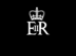 The Surgery will be closed all day on Monday 19th September 2022 in order that our staff can pay their respects to Her Majesty Queen Elizabeth II*****************************************************************We will re-open at 08.30am on Tuesday 20th September 2022 If you need to speak to a doctor, please call 111OrIn the case of a medical emergency, please ring 999Please accept our apologies for any inconvenience caused.